Il sottoscritto:_____________________________________________________________; C.F._________________________________; Nato a:____________________________ ;  Nazionalità:____________________________;il:____________ e  Residente Ospite  nel Comune di Prevalle (Bs) Via:_____________________________________________,  n°_________, Piano:______ ;Scala:_______; Telefono:___________________________. consapevole delle sanzioni penali in caso di dichiarazioni false e della conseguente decadenza dei benefici eventualmente consueguiti (ai sensi degli articoli 75 e 76 DPR. 445/2000),sotto la propria responsabilità DICHIARA di essere:Proprietario dell’immobile; se non proprietario compilare i dati:____________________________Affittuario dell’immobile; se non affittuario compilare i dati:______________________________Ospite di:_____________________________________Dell’alloggio sito in Prevalle (Bs), della via e numero civico sopracitato, e pertanto CHIEDE  che gli sia rilasciata la certificazione di idoneità di alloggio per USO:  Iscrizione all’anagrafe comunale (art.1 legge n.1228/1954)   Ottenimento visto di ingresso al seguito (DPR. 394/99 art. 5, comma 7, lettera b);         Ricongiungimento familiare (D.lgs. 286/98 art.29 – DPR.394/99 art 5 e 6, comma 1, lettera c);         Carta di soggiorno per familiari a carico (D.lgs. 286/98 art.9 – DPR.394/99 art.16, 4c.,lettera b);         Accesso al mercato del lavoro (prestazione di garanzia - D.lgs. 286/98 art.23 – DPR.394/99 art.34);         Chiamata nominativa lavoratori domestici (Circol. Ministerodel lavoro n.55 del 28/07/2000);         Per lavoro irregolare           Altro___________________________________________A tal fine dichiara altresi:- che l’alloggio è attualmente occupato da n°_______ persone residenti;- che l’alloggio è attualmente occupato da n° _______ospiti;- il seguente alloggio ha ospitato un totale di n°______persone._Di essere a conoscenza che il certificato in oggetto indicato conserva validità di 6 mesi dalla  data di  rilascio ai sensi dell’art. 41, 1° comma DPR.445/2000;      _Di essere a conoscenza che i dati personali raccolti saranno trattati, anche con strumenti informatici, nell’ambito del presente procedimento cosi come disciplinato dal relativo regolamento comunale.Prevalle, Li__________                                                                                                  Il richiedente                                                                              ______________________________Allega:Copia del contratto di affitto o di compravendita o di altro titolo di disponibilità relativo all’alloggioCopia documento d’identità  del richiedenteCopia permesso di soggiornoCopia dichiarazione di ospitalitàAssenso del proprietario dell’alloggioINFORMAZIONI GENERALI – REQUISITI MINIMI DI SUPERFICIE DEGLI ALLOGGI D.M. 5 LUGLIO 1975L’idoneità abitativa è assicurata se sussistono le seguenti condizioni:monolocale con servizio, di mq. 28 e fino a mq. 38, ovvero soggiorno di almeno mq. 14 e stanza da letto di mq. 9 , è idoneo per 1 (una) persona;monolocale con servizio, di mq. 38 e fino a mq. 42, ovvero soggiorno di almeno mq. 14 e stanza da letto di mq. 14 , è idoneo per 2 (due) persone;alloggio con bagno di mq. 42 e fino a mq. 56, è idoneo per 3 (tre) persone;alloggio con bagno di mq. 56 e fino a mq. 66, è idoneo per 4 (tre) persone;oltre i mq. 66 ci vogliono 10 mq. in più per ogni abitante.La superficie ai fini del calcolo deve intendersi quella utile interna dell’alloggio.PROTOCOLLOCOMUNE DI PREVALLEProvincia di Brescia AREA SERVIZI TECNICIEDILIZIA PRIVATA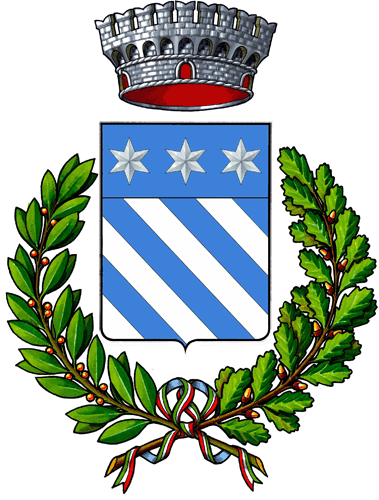 COMUNE DI PREVALLEProvincia di Brescia AREA SERVIZI TECNICIEDILIZIA PRIVATAOGGETTO: RICHIESTA DI IDONEITA’ ALLOGGIOOGGETTO: RICHIESTA DI IDONEITA’ ALLOGGIOOGGETTO: RICHIESTA DI IDONEITA’ ALLOGGIO